Schulbedarf für die Kinder der 3. Klasse im Schuljahr 2020 / 2021Liebe Kinder, liebe Eltern! Es freut mich sehr, dass ich im kommenden Schuljahr die Drittklassler unterrichten darf. Die dritte Klasse wird sich im ersten Stock befinden (nach der Treppe rechts, im Klassenzimmer „meiner“ letzten vierten Klasse).Bitte besorgen Sie über die Ferien folgende Materialien: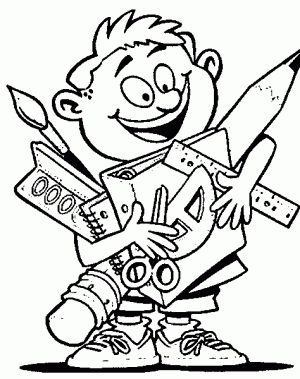 Federschachtel mit folgendem Inhalt – Bitte achten Sie bei den Schreibutensilien sowie beim Radiergummi auf gute Qualität.2-3 Bleistifte Nr. 2, Farbstifte, wasserlöslicher, dünner schwarzer Overhead- / Folienstift, Textmarker, Radiergummi, kleines Lineal (ca. 16 cm), GeodreieckFüllfeder, Tintenkiller, Ersatzpatronenje einen Fineliner in grün und rotgut klebende Post its zum Markieren der HausübungIn der Federschachtel befindet sich bitte nur das o.a. Material.Schüttelpennal für das Bankfach mit folgendem Inhalt: Filzstifte, Flüssigkleber, Uhu-Stick, Schere, DosenspitzerAblagefach für das BankfachHefte, Blöcke, Mappen, Umschläge (aus Kunststoff oder Karton):2 Formatihefte S 4 + 2 rote Umschläge (Deutsch)2 dünne linierte Quarthefte mit Rahmen (bitte nicht mit Korrekturrand verwechseln) 3 Formatihefte R 3 + 2 blaue Umschläge (Mathematik)1 Formatiheft W 3 + farbloser Umschlag (Wörterheft)für Sachunterricht: ein großes liniertes Heft mit 20 Blatt + grüner Umschlagfür Ansagen: ein großes liniertes Heft mit Korrekturrand 20 Blatt + farbloser UmschlagElternheft: ein kleines liniertes Heft 20 Blatt + farbloser UmschlagWochenendtagebuch: ein kleines unliniertes Heft 40 Blatt + farbloser Umschlagblauen Schnellhefter (Kunststoff)Ordner mit 2 Ringenstabile Heftmappe (Hausübungsmappe)Falls Sie keine Umschläge aus Kunststoff kaufen möchten, können Sie natürlich aus welche aus Papier besorgen.Werkkoffer mit Wollresten (Die Werkstücke habe ich noch nicht geplant 😊. Die Kinder bekommen zeitgerecht eine Info mit den Materialien, die zu besorgen sind. Es wird sich aber nur um Kleinigkeiten handeln.)Die Hefte, Blöcke und Mappen bitte keinesfalls außen beschriften, sondern nur auf die Innenseite mit Bleistift den Namen hineinschreiben!Zeichenschachtel (Schuhschachtel mit Deckel)Deckfarben – bitte säubern und ggf. ergänzen, Deckweiß, Wassergefäß ohne Deckel, Borsten- und Haarpinsel in verschiedenen Stärken (gerne die aus dem Vorjahr), wasserfeste Wachsmalkreiden vom Vorjahr und ggf. ergänzen, Malschürze oder altes Hemd (Ärmel bitte kürzen), Malfetzerl, Putzschwammerl (bitte in zwei Teile schneiden), große Zeichenmappe vom Vorjahr, zusätzlich ein schwarzer Filzstift (mit dicker und dünner Spitze)TurnsackerlTurnsackerl vom letzten Jahr Turnbekleidung (Sporthose und Leiberl) und GymnastikpatscherlMädchen: 2 ErsatzhaargummisAußerdem brauchen wir:Taschentuchbox2 kleine PortraitfotosHausschuhe mit heller Sohle – bitte mit wasserfestem Stift beschriften!Für die Jause: StoffservietteBitte beschriften Sie das Eigentum Ihres Kindes und geben Sie Ihrem Kind die Schulsachen am zweiten Schultag mit!Ich wünsche Ihnen und Ihrer Familie schöne und erholsame Ferien und freue mich auf das nächste gemeinsame Schuljahr! 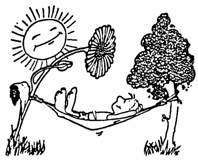 Mit lieben GrüßenNina RuttenstorferWichtig: Die Schulbedarfslisten sind auch auf unserer Schulhomepage zu finden.Hausübung für die Sommerferien:1. Auf einen Baum klettern.2. Auf einer Wiese liegen und in den Himmel gucken.3. Nachts heimlich länger aufbleiben. 😉